WORD – MEANINGS MAKE SENTENCESQuestion-AnswerQ.1 Who was Hari Biswa ?Ans. Hari Biswa was a vegetable seller . Q.2 Where did the Hari and Raja go in every morning ?Ans. Hari and Raja went from house to house in the village to sell vegetables .Q.3 Why Hari came back home ?Ans. Hari was not feeling well so he came back home . Q.4 How did Raja manage to sell cart of vegetables ?Ans. Raja went from one house to next when they would stop every day and he called everyone by stomp his hooves and neigh loudly . Q.5 What was given to Raja by Hari and Hari’s wife ?Ans. Hari gave Raja a big hug . Hari’s wife fed juicy carrots to him.***************S.No.WORDMEANING1.SellerA person who sells thing2.LoadedCarrying load3.ReturnCome back4.AchePain5.TrottedMove forward6.HoovesFoot of horse7.StompWalk with heavy steps8.worsePoorer qualityS.No.WORDSENTENCEWentWe went to zoo last Sunday.BuyMy parents buy new clothes for me.BeganI began to work hard.AcheMy mother has ache on her back.Wanted I wanted a new bicycle.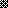 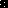 